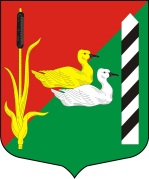 МУНИЦИПАЛЬНЫЙ СОВЕТ ВНУТРИГОРОДСКОГО  МУНИЦИПАЛЬНОГО ОБРАЗОВАНИЯ САНКТ-ПЕТЕРБУРГА МУНИЦИПАЛЬНЫЙ ОКРУГ КРАСНЕНЬКАЯ РЕЧКАпр. Маршала Жукова, дом 20, Санкт-Петербург, 198302тел./факс (812) 757-27-83, E-mail: ma.redriver @mail.ruОКПО 48970788, ОГРН1037811031070,ИНН/КПП 7805111725/780501001РЕШЕНИЕ05.07.2017                                           Санкт-Петербург                                                          № 18О внесении изменений в Устав внутригородского муниципального образования Санкт-Петербургамуниципальный округ Красненькая речкаВ соответствии с Федеральным законом от 06.10.2003 № 131-ФЗ «Об общих принципах организации местного самоуправления в Российской Федерации», Законом Санкт-Петербурга  от 23.09.2009 № 420-79 «Об организации местного самоуправления в Санкт-Петербурге», Муниципальный совет решил:1. Внести изменения в Устав внутригородского  муниципального образования Санкт-Петербурга муниципальный округ Красненькая речка согласно приложению к  настоящему решению. 2. В установленный законом срок направить настоящее решение на государственную регистрацию в Главное управление Министерства юстиции Российской Федерации по Санкт-Петербургу.3. Опубликовать настоящее решение и внесенные изменения в  Устав внутригородского муниципального образования Санкт-Петербурга  муниципальный округ Красненькая речка в официальном печатном издании муниципального образования Красненькая речка – газете «Красненькая речка».4. Контроль за выполнением настоящего решения возложить на Главу муниципального образования – Председателя Муниципального Совета А.О. Абраменко.5. Настоящее решение вступает  в силу после государственной регистрации и его официального опубликования  (обнародования) в средствах массовой информации.Глава  муниципального образования - 			                   А.О. АбраменкоПредседатель Муниципального Совета                    Приложение к решениюМуниципального Совета               муниципального образования              Красненькая речка              От 05.07.2017г. № 18               Изменения в Устав внутригородского муниципального образования Санкт-Петербурга муниципальный округ Красненькая речкаВнести следующие изменения в Устав внутригородского муниципального образования Санкт-Петербурга муниципальный округ Красненькая речка:1. Пункт 4 статьи 39 главы 5 изложить в следующем виде «Избирательная комиссия формируется Муниципальным Советом в количестве 8 членов с правом решающего голоса в порядке, определенном федеральным законом от 12.06.2002 № 67-ФЗ «Об основных гарантиях избирательных прав и права на участие в референдуме граждан Российской Федерации» и принимаемым в соответствии с ним законом Санкт-Петербурга».